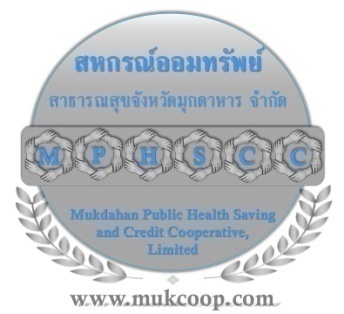 แบบขอทุนสวัสดิการสมาชิกสำหรับสมาชิกที่ไม่มีบุตร  หรือ เป็นโสด                                                                                                                               ที่ ................................................................................วันที่ .............. เดือน .............................. พ.ศ. ................เรื่อง     ขอรับเงินสวัสดิการสำหรับสมาชิกที่ไม่มีบุตร หรือ เป็นโสดเรียน     คณะกรรมการดำเนินการสหกรณ์ออมทรัพย์สาธารณสุขจังหวัดมุกดาหาร  จำกัด		ข้าพเจ้า ( นาย / นาง / นางสาว ) ............................................................................................................  อายุ .................... ปี   สมาชิกสหกรณ์ออมทรัพย์สาธารณสุขจังหวัดมุกดาหาร  จำกัด   เลขที่สมาชิก ..........................ตำแหน่ง.............................................................................................................สังกัด   หน่วยงาน ( รพ. / สสอ. / สสจ. ).........................................................................โทรศัพท์ ( มือถือ )  ............................................................................  มีความประสงค์ขอรับเงินสวัสดิการจากสหกรณ์ฯ  โดยข้าพเจ้าขอรับรอง  ดังนี้                                   สมรสแล้วและไม่มีบุตร  (1,000 บาท )                       โสดและไม่มีบุตร ( 2,000 บาท )          ตามระเบียบสหกรณ์ออมทรัพย์สาธารณสุขจังหวัดมุกดาหาร จำกัด ว่าด้วยการใช้กองทุนสวัสดิการสำหรับสมาชิกที่ไม่มีบุตร  หรือเป็นโสด  พ.ศ. 2564  โดยได้แนบเอกสารประกอบการพิจารณา ดังต่อไปนี้			สำเนาใบสำคัญการสมรส  ( ถ้ามี )			สำเนาบัตรประจำตัวประชาชน  หรือบุตรประจำตัวเจ้าหน้าที่ของรัฐของผู้ขอรับเงิน			สำเนาทะเบียนบ้านของสมาชิกผู้ขอรับเงิน			โอนเงินเข้าบัญชีธนาคารกรุงไทย จำกัด  สาขา ........................................... บัญชีเลขที่ ................................................................... ทั้งนี้  ข้าพเจ้าทราบว่ามีสิทธิรับเงินสวัสดิการสำหรับสมาชิกที่ไม่มีบุตร  หรือเป็นโสด เมื่ออายุครบ 50 - 60  ปีบริบูรณ์   หากสหกรณ์จ่ายเงินสวัสดิการดังกล่าวให้แก่ข้าพเจ้าแล้ว   ต่อมาภายหลังปรากฏว่าข้อความข้างต้นเป็นเท็จข้าพเจ้ายินยอมให้สหกรณ์หักเงินได้รายเดือนของข้าพเจ้าเพื่อชดใช้เงินทุนสวัสดิการที่ได้รับจากสหกรณ์         ขอแสดงความนับถือ					     ลงชื่อ ......................................................................						  ( .................................................................)					 ผู้รับรอง .................................................................. กรรมการดำเนินการ						 ( .............................................................. )หมายเหตุ  การขอรับเงินสวัสดิการสำหรับสมาชิกไม่มีบุตร หรือเป็นโสดต้องยื่นขอรับเงินภายใน  90  วันเรียน       ประธานคณะกรรมการสหกรณ์ออมทรัพย์สาธารณสุขจังหวัดมุกดาหาร  จำกัด                  ฝ่ายจัดการได้ตรวจสอบคุณสมบัติและระเบียบฯ แล้วถูกต้อง  เห็นควรอนุมัติจ่าย....................บาท	............................			.............................		.............................                ผู้จัดการ                                           เหรัญญิก                               อนุมัติ